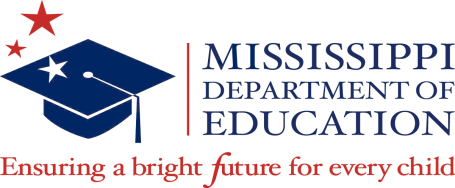 Commission on Teacher and Administrator Education, Certification, and Licensure and DevelopmentCentral High SchoolJackson, MSTeleconferenceJuly 8, 2022 10:00 a.m.Call to Order Establishment of a QuorumApproval of the minutes of the May 6, 2022, Meeting of the Commission on Teacher and Administrator Education, Certification, and Licensure and DevelopmentApproval of the hearing subcommittee minutes of May 6, 2022Adoption of AgendaMississippi Department of Education (MDE) Updates (Dr. Cory Murphy)Information/Action Items:Approval to begin the Administrative Procedures Act process: To revise Miss. Admin. Code 7 – 4: Part 4: Licensure Guidelines K-12 to include requirements for the issuance of the Special License, Expert Citizen – Teacher License as set forth in House Bill 1388 of the 2022 legislative session; establish criteria for renewal of this Special License and Class Level at which license shall be issued (Dr. Cory Murphy)Approval to begin the Administrative Procedures Act process: To revise Mississippi State Board of Education Policy Chapter 14, Rule 14.10 to add Deans of Educator Preparation Providers (EPPs) to the list of required mandatory reporters for infractions delineated under Miss. Code Ann. § 37-3-2 (Dr. Debra Burson and Mr. Scott DeJong)Discussion and/or approval of proposed educator preparation program that would lead to a supplemental endorsement in the area of Teacher Leadership (Dr. Debra Burson, Dr. Betsey Smith, Dr. Myra Pannell, and Dr. Cindy Ming) Discussion and/or Approval to begin the Administrative Procedures Act process: To revise Miss. Admin. Code 7 – 4: Part 4: Licensure Guidelines K-12 to include a Resident Teacher License for resident teachers once unconditionally admitted to a State Board of Education-approved Mississippi Teacher Residency program (Dr. Courtney Van Cleve)Approval of ratifications of agreed orders and/or voluntary surrenders (Mr. Scott DeJong)AdjournmentIf you need accommodations due to a disability, contact our office at 601-359-3513.NOTE: Cellular telephones and pagers must be in silent mode during the meeting.